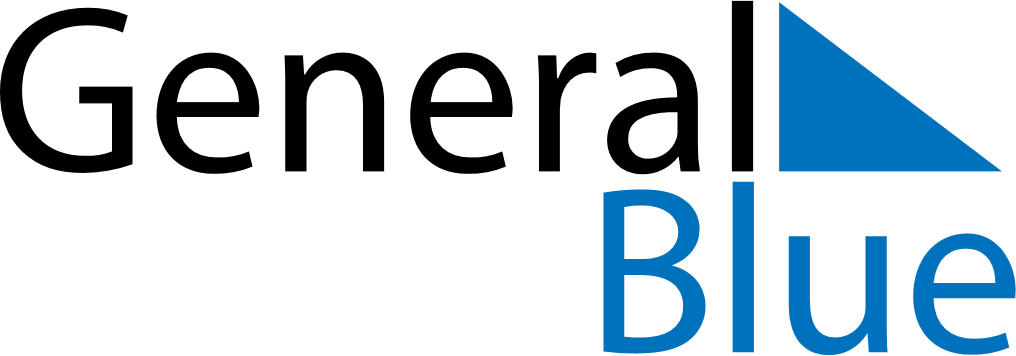 October 2021October 2021October 2021October 2021Costa RicaCosta RicaCosta RicaMondayTuesdayWednesdayThursdayFridaySaturdaySaturdaySunday12234567899101112131415161617Columbus Day18192021222323242526272829303031